Yr Eglwys yng NghymruTrefn ar gyfer y Cymun Bendigaid:Y Pasg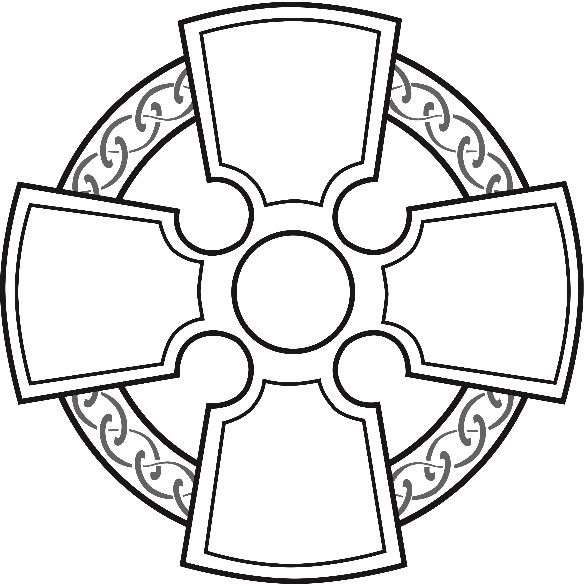 The Church in WalesAn Order for the Holy Communion:EasterY DOD YNGHYD	SefyllGellir canu emyn, salm neu anthem. Yn enw’r Tad,a’r Mab,a’r Ysbryd Glân.Amen.Alelwia! Atgyfododd Crist.Atgyfododd yn wir. Alelwia!Dad y gogoniant, sanctaidd a thragwyddol,edrych arnom yn awr mewn gallu a thrugaredd.Bydded i’th nerth orchfygu ein gwendid,i’th lewyrch oleuo ein dallineb,ac i’th Ysbryd ein denu at y cariad hwnnwsy’n cael ei ddangos a’i gynnig inni gan dy Fab,ein Gwaredwr Iesu Grist. Amen. 	PenlinioArglwydd Iesu, yr wyt yn atgyfodi’r meirw i fywyd yn yr Ysbryd.Arglwydd, trugarha.Arglwydd, trugarha.Arglwydd Iesu, yr wyt yn dwyn maddeuant a thangnefedd i bechadur.Crist, trugarha.Crist, trugarha.Arglwydd Iesu, yr wyt yn rhoi goleuni i’r rhai sydd mewn tywyllwch.Arglwydd, trugarha.Arglwydd, trugarha.Distawrwydd THE GATHERING	StandA hymn, psalm or anthem may be sung. In the name of the Father,and of the Son,and of the Holy Spirit.Amen.Alleluia! Christ is risen.He is risen indeed. Alleluia!Father of glory, holy and eternal,look upon us now in power and mercy.May your strength overcome our weakness,your radiance transform our blindness,and your Spirit draw us to that loveshown and offered to us by your Son,our Saviour Jesus Christ. Amen.	KneelLord Jesus, you raise the dead to life in the Spirit.Lord, have mercy.Lord, have mercy.Lord Jesus, you bring pardon and peace to the sinner.Christ, have mercy.Christ, have mercy.Lord Jesus, you give light to those in darkness.Lord, have mercy.Lord, have mercy.Silence Dad nefol,yr ydym wedi pechu ar feddwl, gair a gweithred,a heb wneud yr hyn a ddylem.Mae’n wir ddrwg gennym,ac yr ydym o ddifrif yn edifarhau.Er mwyn dy Fab Iesu Grist a fu farw drosom,maddeua inni’r cwbl a aeth heibioac arwain ni yn ei ffordd efi gerdded fel plant y goleuni. Amen.Yr Hollalluog Dduw,sy’n maddau i bawb sy’n wir edifeiriol,a drugarhao wrthych, a’ch rhyddhau o bechod,eich cadarnhau mewn daioni a’ch cadw yn y bywyd tragwyddol;trwy Iesu Grist ein Harglwydd. Amen.Gloria in Excelsis	SefyllGogoniant yn y goruchaf i Dduw,ac ar y ddaear tangnefedd i’r rhai sydd wrth ei fodd.Moliannwn di, bendithiwn di,addolwn di, gogoneddwn di,diolchwn i ti am dy fawr ogoniant.Arglwydd Dduw, Frenin nefol,Dduw Dad Hollalluog.O Arglwydd, yr Unig Fab, Iesu Grist;O Arglwydd Dduw, Oen Duw, Fab y Tad,sy’n dwyn ymaith bechod y byd,trugarha wrthym;tydi sy’n eistedd ar ddeheulaw Duw Dad,derbyn ein gweddi.Oherwydd ti yn unig sy’n Sanctaidd;ti yn unig yw’r Arglwydd;ti yn unig, O Grist, gyda’r Ysbryd Glân,sydd Oruchaf yng ngogoniant Duw Dad. Amen.Heavenly Father,we have sinned in thought, word and deed,and have failed to do what we ought to have done.We are sorry and truly repent.For the sake of your Son Jesus Christ who died for us,forgive us all that is pastand lead us in his wayto walk as children of light. Amen.Almighty God,who forgives all who truly repent,have mercy on you and set you free from sin,strengthen you in goodness and keep you in eternal life;through Jesus Christ our Lord. Amen.Gloria in Excelsis	StandGlory to God in the highest,and peace to his people on earth.Lord God, heavenly King,Almighty God and Father,we worship you, we give you thanks,we praise you for your glory.Lord Jesus Christ, only Son of the Father,Lord God, Lamb of God,you take away the sin of the world:have mercy on us;you are seated at the right hand of the Father:receive our prayer.For you alone are the Holy One,you alone are the Lord,you alone are the Most High,Jesus Christ, with the Holy Spirit,in the glory of God the Father. Amen.Colect y DyddGweddïwn.CYHOEDDI’R GAIR	EisteddDarlleniad o’r Hen DestamentWedyn gall y darllenydd ddweud		Gwrandewch ar yr hyn y mae’r Ysbryd yn ei ddweud wrth yr Eglwys.		Diolch a fo i Dduw. (Salm neu Emyn)Darlleniad o’r Testament NewyddWedyn gall y darllenydd ddweud		Gwrandewch ar yr hyn y mae’r Ysbryd yn ei ddweud wrth yr Eglwys.		Diolch a fo i Dduw.(Salm neu Emyn)Yr Efengyl	SefyllDywed y darllenyddGwrandewch Efengyl Crist yn ôl Sant …Gogoniant i ti, O Arglwydd.Ar ôl yr Efengyl dywed y darllenyddDyma Efengyl yr Arglwydd.Moliant i ti, O Grist.Y Bregeth	EisteddThe Collect of the DayLet us pray.THE PROCLAMATION OF THE WORD	SitAn Old Testament Reading	The Reader may then say;Hear what the Spirit is saying to the church.Thanks be to God.(Psalm/Hymn)A New Testament Reading	The Reader may then say;Hear what the Spirit is saying to the church.Thanks be to God.(Psalm/Hymn)The Gospel	StandThe reader saysListen to the Gospel of Christ according to Saint …Glory to you, O Lord.After the Gospel the reader saysThis is the Gospel of the Lord.Praise to you, O Christ.The Sermon	SitCadarnhau’r Ffydd - Credo Nicea	SefyllCredwn yn un Duw,Y Tad, yr hollalluog,gwneuthurwr nef a daear,a phob peth gweledig ac anweledig.Credwn yn un Arglwydd Iesu Grist,unig Fab Duw,a genhedlwyd gan y Tad cyn yr holl oesoedd,Duw o Dduw, Llewyrch o Lewyrch,gwir Dduw o wir Dduw,wedi ei genhedlu, nid wedi ei wneuthur,yn un hanfod â’r Tad,a thrwyddo ef y gwnaed pob peth.Er ein mwyn ni ac er ein hiachawdwriaethdisgynnodd o’r nefoedd;trwy nerth yr Ysbryd Glân daeth yn gnawd o Fair Forwyn,ac fe’i gwnaed yn ddyn,Fe’i croeshoeliwyd drosom dan Pontius Pilat.Dioddefodd angau ac fe’i claddwyd.Atgyfododd y trydydd dydd yn ôl yr Ysgrythurau,ac esgynnodd i’r nef,ac y mae’n eistedd ar ddeheulaw’r Tad.A daw drachefn mewn gogonianti farnu’r byw a’r meirw:ac ar ei deyrnas ni bydd diwedd.Credwn yn yr Ysbryd Glân,yr Arglwydd, rhoddwr bywyd,sy’n deillio o’r Tad a’r Mab,ac ynghyd â’r Tad a’r Maba gydaddolir ac a gydogoneddir,ac a lefarodd trwy’r proffwydi.An Affirmation of the Faith - The Nicene Creed	StandWe believe in one God,the Father, the almighty,maker of heaven and earth,of all that is, seen and unseen.We believe in one Lord, Jesus Christ,the only Son of God,eternally begotten of the Father,God from God, Light from Light,true God from true God, begotten, not made,of one Being with the Father.Through him all things were made.For us and for our salvationhe came down from heaven;by the power of the Holy Spirithe became incarnate from the Virgin Mary,and was made man.For our sake he was crucified under Pontius Pilate;he suffered death and was buried.On the third day he rose againin accordance with the Scriptures;he ascended into heavenand is seated at the right hand of the Father.He will come again in gloryto judge the living and the dead,and his kingdom will have no end.We believe in the Holy Spirit,the Lord, the giver of life,who proceeds from the Father and the Son,who with the Father and the Sonis worshipped and glorified,who has spoken through the prophets.Credwn yn un Eglwys lân gatholig ac apostolig.Cydnabyddwn un bedydd er maddeuant pechodau.A disgwyliwn am atgyfodiad y meirw,a bywyd y byd sydd i ddyfod.  Amen.YR YMBILIAU	PenlinioYn nerth yr Ysbryd ac mewn undeb â Christ,
gweddïwn ar y Tad.Hollalluog Dduw, ein Tad nefol,
addewaist trwy dy Fab Iesu Grist wrando arnom pan weddïwn mewn ffydd. Nertha E ein hesgob a’th holl Eglwys yng ngwasanaeth Crist… Boed i’r rhai hynny sy’n cyffesu dy enw fod yn un yn dy wirionedd, cyd-fyw yn dy gariad, a datgelu dy ogoniant yn y byd.Arglwydd, yn dy drugaredd,gwrando ein gweddi. Bendithia ac arwain Elisabeth ein Brenhines; dyro ddoethineb i bawb mewn awdurdod; a chyfarwydda’r genedl hon a phob cenedl arall yn ffyrdd cyfiawnder a heddwch… Boed inni anrhydeddu ein gilydd a cheisio lles pawb.Arglwydd, yn dy drugaredd,gwrando ein gweddi.Cysura ac iachâ bawb sy’n dioddef, o ran corff, meddwl neu ysbryd…; rho iddynt ddewrder a gobaith yn eu trafferthion a dyro iddynt lawenydd dy iachawdwriaeth. Dyro ras i ni, i’n teuluoedd a’n ffrindiau ac i bawb o’n cymdogion… Boed inni wasanaethu Crist wrth wasanaethu ein gilydd, a charu fel y mae ef yn ein caru ni.Arglwydd, yn dy drugaredd,gwrando ein gweddi.We believe in one holy catholic and apostolic Church.We acknowledge one baptism for the forgiveness of sins.We look for the resurrection of the dead,and the life of the world to come.  Amen.THE INTERCESSION	KneelIn the power of the Spirit and in union with Christ,
let us pray to the Father.Almighty God, our heavenly Father,
you promised through your Son Jesus Christ to hear us when we pray in faith. Strengthen N our bishop and all your Church in the service of Christ… May those who confess your name be united in your truth, live together in your love, and reveal your glory in the world.Lord, in your mercy,hear our prayer.Bless and guide Elizabeth our Queen; give wisdom to all in authority; and direct this and every nation in the ways of justice and peace… May we honour one another and seek the common good.Lord, in your mercy,hear our prayer.Comfort and heal all those who suffer in body, mind or spirit…; give them courage and hope in their troubles and bring them the joy of your salvation. Give grace to us, our families and friends and to all our neighbours… May we serve Christ in one another, and love as he loves us.Lord, in your mercy,hear our prayer.Gwrando ni wrth inni gofio’r rhai hynny a fu farw yn ffydd Crist…; yn ôl dy addewidion, caniatâ i ni, gyda hwy, ran yn dy deyrnas dragwyddol.Arglwydd yn dy drugaredd,gwrando ein gweddi.Gan ymlawenhau yng nghymundeb y saint / E a’r holl saint, cyflwynwn ein hunain a’r greadigaeth gyfan i’th gariad di-ffael.Dad trugarog,derbyn y gweddïau hyner mwyn dy Fab,ein Gwaredwr Iesu Grist. Amen.O Arglwydd Iesu Grist,yr wyt yn ein denu a’n croesawu ni,wedi ein gwacáu o bob balchderac yn newynu am dy ras,i’th wledd hon, gwledd dy deyrnas.Dim ond yma wrth dy fwrdd di, O Arglwydd,y cawn yr ymborth y maeein heneidiau’n llefain amdano.Nertha ni a phortha ni, Arglwydd da,fel, trwy’r bara hwn a’r gwin hwn ac ynddynt,y daw dy gariad i gwrdd â niac y bydd i’th fywyd ein gwneud yn gyflawnyn nerth a gogoniant dy deyrnas.Amen.Hear us as we remember those who have died in the faith of Christ…; according to your promises, grant us with them a share in your eternal kingdom.Lord, in your mercy,hear our prayer.Rejoicing in the fellowship of [N and of] all your saints, we commend ourselves and the whole creation to your unfailing love.Merciful Father,accept these prayersfor the sake of your Son,our Saviour Jesus Christ. AmenLord Jesus Christ,you draw and welcome us,emptied of pride and hungry for your grace,to this your kingdom’s feast.Nowhere can we find the foodfor which our souls cry out,but here, Lord, at your table.Invigorate and nourish us, good Lord,that in and through this bread and wineyour love may meet usand your life complete usin the power and glory of your kingdom.Amen.Y TANGNEFEDD	SefyllDaeth y Crist atgyfodedig a sefyll ymhlith ei ddisgyblion a dweud, Tangnefedd i chwi! Pan welsant yr Arglwydd, llawenychodd y disgyblion.Tangnefedd yr Arglwydd a fo gyda chwi bob amser.A hefyd gyda thi.Gellir cyfnewid arwydd tangnefedd.Gellir canu emyn, salm neu anthem.Pan wneir casgliad fe’i dygir at yr offeiriad.Y DIOLCH	SefyllBendigedig wyt ti, Arglwydd Dduw yr holl greadigaeth.Trwy dy ddaioni y mae gennym y bara hwn i’w offrymu,rhodd y ddaear a gwaith dwylo dynol.Fe ddaw i ni yn fara’r bywyd.Bendigedig fyddo Duw am byth.Bendigedig wyt ti, Arglwydd Dduw yr holl greadigaeth.Trwy dy ddaioni y mae gennym y gwin hwn i’w offrymu,ffrwyth y winwydden a gwaith dwylo dynol.Fe ddaw i ni yn ddiod ysbrydol.Bendigedig fyddo Duw am byth.THE PEACE	StandThe risen Christ came and stood among his disciples and said, Peace be with you! They were overjoyed on seeing the Lord.The peace of the Lord be with you always.And also with you.A sign of peace may be exchanged.A hymn, psalm or anthem may be sung.When a collection is taken it is brought to the priest.THE THANKSGIVING	StandBlessed are you, Lord, God of all creation.Through your goodness we have this bread to offer,which earth has given and human hands have made.It will become for us the bread of life.Blessed be God for ever.Blessed are you, Lord, God of all creation.Through your goodness we have this wine to offer,fruit of the vine and work of human hands.It will become our spiritual drink.Blessed be God for ever.Gweddi Ewcharistaidd 2Yr Arglwydd a fo gyda chwi. A hefyd gyda thi. Dyrchefwch eich calonnau.Yr ydym yn eu dyrchafu at yr Arglwydd.Diolchwn i’r Arglwydd ein Duw.Iawn yw rhoi ein diolch a’n clod.Y gwir a’r bywiol Dduw,ffynhonnell bywyd yr holl greadigaeth,gwnaethost ni ar dy ddelw dy hun.Rhown ddiolch i ti bob amser ac ym mhob lletrwy Iesu Grist ein Harglwydd:Rhaglith briod ar gyfer y Pasg a’r saith diwrnod canlynol;Ef yw’r gwir Oen Pasg a aberthwyd drosomac a gymerodd ymaith bechod y byd.Trwy ei angau dinistriodd angau,a thrwy ei atgyfodiad fe adferodd i ni fywyd tragwyddol.Rhaglith briod y Pasg tan noswyl y DyrchafaelOherwydd yn ei fuddugoliaeth dros angaugwawriodd oes newydd,daeth teyrnasiad hir pechod i ben,adnewyddir byd drylliedigac iacheir ni drachefn.Felly, gydag angylion ac archangylion,a holl gwmpeini’r nefmolwn dy enw gogoneddus:Eucharistic Prayer 2The Lord be with you.And also with you. Lift up your hearts.We lift them to the Lord.Let us give thanks to the Lord our God.It is right to give our thanks and praise.True and living God,the source of life for all creation,you have made us in your own image.Always and everywhere we give you thanksthrough Jesus Christ our Lord.Proper preface for EasterHe is the true Paschal Lamb who was offered for usand has taken away the sin of the world.By his death he destroyed death,and by his resurrectionhe has restored to us eternal life.Proper preface Easter until the Eve of AscensionBecause in his victory over death a new age has dawned,the long reign of sin is ended,a broken world is being renewedand we are once again made whole.Therefore, with angels and archangelsand with all the company of heavenwe praise your glorious name:Sanctaidd, sanctaidd, sanctaidd Arglwydd,Duw gallu a nerth,nef a daear sy’n llawn o’th ogoniant.Hosanna yn y goruchaf.Bendigedig yw’r hwn sy’n dyfod yn enw’r Arglwydd.Hosanna yn y goruchaf.Bendigedig wyt ti, Dduw hollalluog,am i’r Arglwydd Iesu, y nos y bradychwyd ef, gymryd bara,
ac wedi rhoi diolch i ti,fe’i torrodd, a’i roi i’w ddisgyblion a dweud,Cymerwch, bwytewch; hwn yw fy nghorff a roddir drosoch:gwnewch hyn er cof amdanaf.Yr un modd, ar ôl swper fe gymerodd y cwpan;ac wedi rhoi diolch i ti,fe’i rhoddodd iddynt a dweud,Yfwch hwn, bawb;y cwpan hwn yw’r cyfamod newydd yn fy ngwaed ia dywelltir drosoch a thros lawer er maddeuant pechodau:gwnewch hyn bob tro yr yfwch efer cof amdanaf.Gadewch inni gyhoeddi dirgelwch y ffydd:Bu farw Crist.Atgyfododd Crist.Daw Crist mewn gogoniant.Felly, Dduw cariadus,gan goffáu aberth Crist dy Fabunwaith am byth ar y groesa buddugoliaeth ei atgyfodiad,gofynnwn i ti dderbyn ein haberth hwn o foliant.Holy, holy, holy Lord,God of power and might,heaven and earth are full of your glory.Hosanna in the highest.Blessed is he who comes in the name of the Lord.Hosanna in the highest.Blessed are you, almighty God,because on the night he was betrayedthe Lord Jesus took bread, and when he had given you thanks,he broke it, gave it to his disciples and said,Take, eat; this is my body which is given for you:do this in remembrance of me.In the same way, after supper he took the cup;when he had given you thanks he gave it to them and said,Drink this, all of you;this cup is the new covenant in my bloodpoured out for you and for manyfor the forgiveness of sins:do this as often as you drink itin remembrance of me.Let us proclaim the mystery of faith:Christ has died.Christ is risen.Christ will come in glory.Therefore, loving God,recalling now the sacrifice of Christ your Sononce for all upon the crossand the triumph of his resurrection,we ask you to accept this our sacrifice of praise.Anfon dy Ysbryd Glân arnom ni ac ar y rhoddion hyner mwyn inni gael ein porthiâ chorff a gwaed dy Faba’n llenwi â’th fywyd a’th ddaioni.Una ni yng Nghrist a rho inni dy dangnefedder mwyn inni gyflawni dy waitha bod yn gorff iddo ef yn y byd.Trwyddo ef, gydag ef, ac ynddo ef,yn undod yr Ysbryd Glân,Dad hollalluog,eiddot ti yw’r holl anrhydedd a gogoniantyn oes oesoedd.Amen.Distawrwydd.Fel y dysgodd ein Hiachawdwr ni, gweddïwn yn hyderus:Ein Tad,yr hwn wyt yn y nefoedd,sancteiddier dy enw,deled dy deyrnas,gwneler dy ewyllys;megis yn y nef, felly ar y ddaear hefyd.Dyro i ni heddiw ein bara beunyddiola maddau i ni ein dyledion,fel y maddeuwn ninnau i’n dyledwyr.Ac nac arwain ni i brofedigaeth;eithr gwared ni rhag drwg.Canys eiddot ti yw’r deyrnas,a’r gallu, a’r gogoniant,yn oes oesoedd.Amen.Send your Holy Spirit on us and on these giftsthat we may be fedwith the body and blood of your Sonand be filled with your life and goodness.Unite us in Christ and give us your peacethat we may do your workand be his body in the world.Through him, with him, in him,in the unity of the Holy Spiritall honour and glory are yours,almighty Father,for ever and ever.Amen.Silence.As our Saviour taught us, we boldly pray:Our Father who art in heaven,hallowed be thy name,thy kingdom come,thy will be done,on earth as it is in heaven.Give us this day our daily bread.And forgive us our trespassesas we forgive thosewho trespass against us.And lead us not into temptation,but deliver us from evil.For thine is the kingdom,the power and the glory,for ever and ever.Amen.Y CYMUNMae’r offeiriad yn torri’r bara.Yr ydym yn torri’r bara hwn i rannu yng Nghorff Crist.A ninnau’n llawer, un corff ydym,gan ein bod ni oll yn rhannu’r un bara.Oen Duw,sy’n dwyn ymaith bechodau’r byd:trugarha wrthym.Oen Duw,sy’n dwyn ymaith bechodau’r byd:trugarha wrthym.Oen Duw,sy’n dwyn ymaith bechodau’r byd:dyro inni dangnefedd.Alelwia. Crist, ein Pasg, a aberthwyd drosom ni.Felly, gadewch i ni gadw’r wyl. AlelwiaDewch, derbyniwn gorff a gwaed ein Harglwydd Iesu Grist, a roddwyd drosom, ac ymborthwn arno yn ein calonnau trwy ffydd gan roi diolch.Mae’r offeiriad a’r bobl yn derbyn y cymun.Gellir bendithio’r rhai nad ydynt yn cymuno.Gellir canu emyn.THE COMMUNIONThe priest breaks the bread.We break this bread to share in the body of Christ.Though we are many, we are one bodyfor we all share in one bread.Lamb of God,you take away the sins of the world:have mercy on us.Lamb of God,you take away the sins of the world:have mercy on us.Lamb of God,you take away the sins of the world:grant us peace.Alleluia. Christ our passover is sacrificed for us.Therefore let us keep the feast. Alleluia.Come, let us receive the body and blood of our Lord Jesus Christ, given for us, and feed on him in our hearts by faith with thanksgiving.The priest and people receive the communion.Non-communicants may be given a blessing.A hymn may be sung.YR ANFON ALLAN	SefyllDiolchwch i’r Arglwydd, oherwydd graslon yw ef:ei gariad sy’n dragywydd.Defnyddir gweddi ôl-gymun ynghyd ag/neu un o’r gweddïau canlynol;Diolchwn i ti, ein Tad,am ein porthi â chorff a gwaed dy Fabyn y sacrament sanctaidd hwn,y cawn trwyddo sicrwyddo’r gobaith am fywyd tragwyddol.Offrymwn ein hunain yn aberth bywiol i ti.Cadw ni yng nghymdeithas ei gorff, yr Eglwys,ac anfon ni allan yn nerth dy Ysbrydi fyw ac i weithio er mawl a gogoniant i ti. Amen.NeuDduw’r gwirionedd,yr ydym wedi gweld â’n llygaida chyffwrdd â’n dwylo fara’r bywyd.Cryfha ein ffyddfel y tyfwn mewn cariad atat ti,ac at ein gilydd,trwy Iesu Grist, ein Harglwydd atgyfodedig. Amen.Yr Arglwydd a fo gyda chwi.A hefyd gyda thi.THE SENDING OUT	StandGive thanks to the Lord for he is gracious:his love is everlasting.A post-communion prayer and/or one of the following prayers is used;We thank you, Father,for feeding us with the body and blood of your Sonin this holy sacrament,through which we are assuredof the hope of eternal life.We offer ourselves to you as a living sacrifice.Keep us in the fellowship of his body, the Church,and send us out in the power of your Spiritto live and work to your praise and glory. Amen.OrGod of truth,we have seen with our eyesand touched with our hands the bread of life.Strengthen our faiththat we may grow in love for youand for each other,through Jesus Christ, our risen Lord. Amen.The Lord be with you.And also with you.Y FendithBydded i Dduw tangnefedd, a ddygodd yn ôl oddi wrth y meirw ein Harglwydd Iesu, Bugail mawr y defaid, trwy waed y cyfamod tragwyddol, eich cyflawni â phob daioni i wneud ei ewyllys ef, gan lunio ynoch yr hyn sy’n gymeradwy ganddo, trwy Iesu Grist, y byddo’rgogoniant iddo byth bythoedd …NeuBydded i’r Hollalluog Dduw, a roddodd inni’rfuddugoliaeth trwy atgyfodiad ein Harglwydd Iesu Grist,roi i chwi lawenydd a thangnefedd wrth gredu …NeuBydded i Dduw’r Tad, y cyfodwyd Crist oddi wrth ymeirw trwy ei ogoniant, eich cryfhau i rodio gydag ef ynei fywyd atgyfodedig …… a bendith Duw hollalluog, y Tad, y Mab, a’r Ysbryd Glân afo yn eich plith ac a drigo gyda chwi yn wastad.  Amen.Ewch mewn tangnefedd i garu a gwasanaethu’r Arglwydd.Alelwia! Alelwia!Yn enw Crist.  Alelwia! Alelwia!Gellir canu emyn.Mae’r gwasanaeth hwn yn cynnwys rhannau o’r Drefn ar gyfer y Cymun Bendigaid 2004 hawlfraint © Gwasg yr Eglwys yng Nghymru 2004.The BlessingThe God of peace who brought back from the dead our Lord Jesus, the great Shepherd of the sheep, through the blood of the eternal covenant, make you perfect in every good deed to do his will, creating in you that which is pleasing to him, through Jesus Christ, to whom be glory for ever …OrAlmighty God, who through the resurrection of ourLord Jesus Christ has given us the victory, give you joyand peace in believing …Or God the Father, by whose glory Christ was raised fromthe dead, strengthen you to walk with him in his risen...and the blessing of God almighty, the Father, the Son, andthe Holy Spirit, be among you and remain with you always.  Amen.Go in peace to love and serve the Lord.Alleluia! Alleluia!In the name of Christ.Alleluia! Alleluia!A hymn maybe sung.An Order for the Holy Eucharist 2004, material from which is included in this service is copyright © Church in Wales Publications 2004.